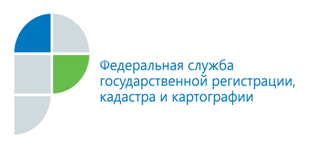 г. Барнаул12  февраля  2015 годаПресс-релизВ Алтайском крае сокращены сроки осуществления государственного кадастрового учётаТеперь постановка на государственный кадастровый учёт объекта недвижимости, учёт изменений и учёт части объекта недвижимости, внесение сведений о ранее учтённом объекте недвижимости, снятие с учёта объекта недвижимости на территории Алтайского края по инициативе Кадастровой палаты осуществляется в течение 8 рабочих дней со дня поступления соответствующего заявления (вместо 10 рабочих, утверждённых законодательством).Также до 5 рабочих дней сокращены следующие сроки оказания госусуг:- поступление заявления о постановке на государственный кадастровый учёт объектов недвижимости в электронном виде;- одновременное поступление заявления об осуществлении государственного кадастрового учёта и заявления о государственной регистрации права (принцип «Единое окно»);- поступление заявления об осуществлении государственного кадастрового учёта через офисы Многофункционального центра Алтайского края;- предоставление госуслуг в рамках выездного обслуживания;- поступление документов в порядке информационного взаимодействия. Напомним, что ранее в 2013 году сроки оказания вышеобозначенных услуг 
уже были сокращены Кадастровой палатой до 7 рабочих дней. Сроки предоставления сведений государственного кадастра недвижимости (ГКН) также сокращаются. Теперь жители края могут получить сведения ГКН 
(за исключением кадастрового плана территории) в течение 4 рабочих дней. 
Срок предоставления сведений ГКН в виде кадастрового плана территории сокращён до 5 рабочих дней (вместо 15, утверждённых законодательством). 
А при подаче запроса через портал электронных госуслуг Росреестра (www.rosreestr.ru) срок предоставления сведений ГКН, в том числе и в виде кадастрового плана территории, сокращается до 3 рабочих дней. Пресс-службафилиала ФГБУ «ФКП Росреестра» по Алтайскому крают.:28-28-92fgu22_press2@u22.rosreestr.ru